ILLENIUM DROPS STUNNING SCI-FI FILM STARFALL FEATURING MUSIC FROM HIS FIFTH STUDIO ALBUMILLENIUM DEBUTED AT #1 ON DANCE/ELECTRONIC ALBUMS CHARTLISTEN TO ILLENIUM HERE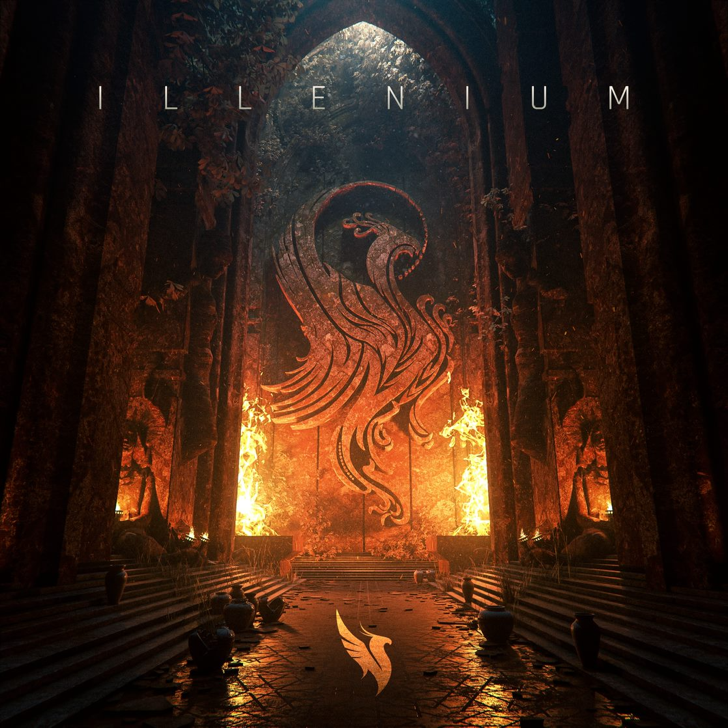 Download hi-res artwork HEREMay 23, 2023 (Los Angeles, CA) – Today, Grammy-nominated producer ILLENIUM unleashes the dizzying film Starfall featuring music from his self-titled fifth studio album, which recently debuted at #1 on the Top Dance/Electronic Albums chart. Watch Starfall HERE and listen to ILLENIUM HERE via Warner Records. An animated sci-fi adventure, the 30-minute movie boasts cinematic imagery inspired by gaming and anime, adding a whole new dimension to the star-studded record. It will prime fans to experience ILLENIUM in person when his tour kicks off at the end of the month. See dates below.ILLENIUM’s fifth studio album arrived in April and is already gunning for dance/electronic album of the year. It is his third album to debut at #1 on the Top Dance/Electronic Albums chart, following 2021’s Fallen Embers and 2019’s Ascend.The 16-track set includes the #1 dance hits “All That Really Matters” with Teddy Swims and “Luv Me A Little” with Nina Nesbitt. That’s just the tip of the iceberg as he collaborates with an all-star lineup including Avril Lavigne, Travis Barker, Vera Blue, All Time Low, JVKE, and more to take the album to the next level. In just a matter of weeks, fans and newcomers alike will be able to see ILLENIUM perform when the ILLENIUM LIVE Tour kicks off cruising through throughout North America, Europe, and Australia. “The music, and a whole new live show, should be unlike anything anyone has ever seen or heard before,” ILLENIUM promises. One stop along the way will be the biggest show of his career: Trilogy: Colorado, at Empower Field at Mile High in Denver, CO on Saturday, June 17. There, he will be performing three unique sets over one night. For the tour, he will also be partnering with the non-profit End Overdose, an organization close to his heart. Tickets for all dates are on sale HERE. Listen to ILLENIUM, get lost in the frenetic imagery of Starfall, and prepare to be dazzled when ILLENIUM comes to town.ILLENIUM LIVE 2023 TOUR DATESNORTH AMERICAMay 27 – George, WA @ The GorgeMay 28 – George, WA @ The GorgeJun 1 – San Francisco, CA @ Bill GrahamJun 2 – San Francisco, CA @ Chase CenterJun 3 – San Francisco, CA @ Chase CenterJun 4 – Lake Tahoe, NV @ Lake Tahoe Outdoor Arena at HarveysJun 8 – Bonner Springs, KS @ Azura AmphitheaterJun 9 – Minneapolis, MN @ The ArmoryJun 10 – Minneapolis, MN @ The ArmoryJun 11 – Minneapolis, MN @ The ArmoryJun 16 – Denver, CO @ Mission Ballroom (Trilogy Pre-Party)Jun 17 – Denver, CO @ Empower Field at Mile HighJun 20 – Cleveland, OH @ Jacobs PavilionJun 21 – Newport, KY @ MegaCorp Pavilion OutdoorJun 23 – Rothbury, MI @ Electric ForestJun 27 – St. Louis, MO @ The FactoryJun 28 – Huntsville, AL @ The Orion AmphitheaterJun 30 – Austin, TX @ Moody CenterJul 1 – Dallas, TX @ Dos Equis PavilionJul 2 – Houston, TX @ 713 Music HallJul 7 – Atlanta, GA @ Lakewood AmphitheatreJul 8 – Orlando, FL @ Orlando AmphitheaterJul 9 – Hollywood, FL @ Hard Rock LiveJul 13 – Pittsburgh, PA @ Stage AE OutdoorsJul 14 – Brooklyn, NY @ Barclays CenterJul 15 – Columbia, MD @ Merriweather Post PavilionJul 20 – Indianapolis, IN @ TCU Amphitheater at White River State ParkJul 21 – Detroit, MI @ Masonic Temple TheatreJul 22 – Bridgeview, IL @ SeatGeek StadiumAug 4 – Toronto, ON @ Veld Music FestivalEUROPEOct 11 – Barcelona, Spain @ RazzmatazzOct 13 – Milan, Italy @ FabriqueOct 14 – Warsaw, Poland @ ProgresjaOct 18 – Paris, France @ Elysée MontmartreOct 20 – Amsterdam, Netherlands @ MELKWEGOct 21 – Brussels, Belgium @ La MadeleineOct 26 – London, England @ Electric BrixtonOct 27 – London, England @ Electric BrixtonAUSTRALIANov 25 – Sydney, Australia @ Hordern PavillionDec 1 – Melbourne, Australia @ John Cain ArenaDec 2 – Brisbane, Australia @ The Fortitude Music Hall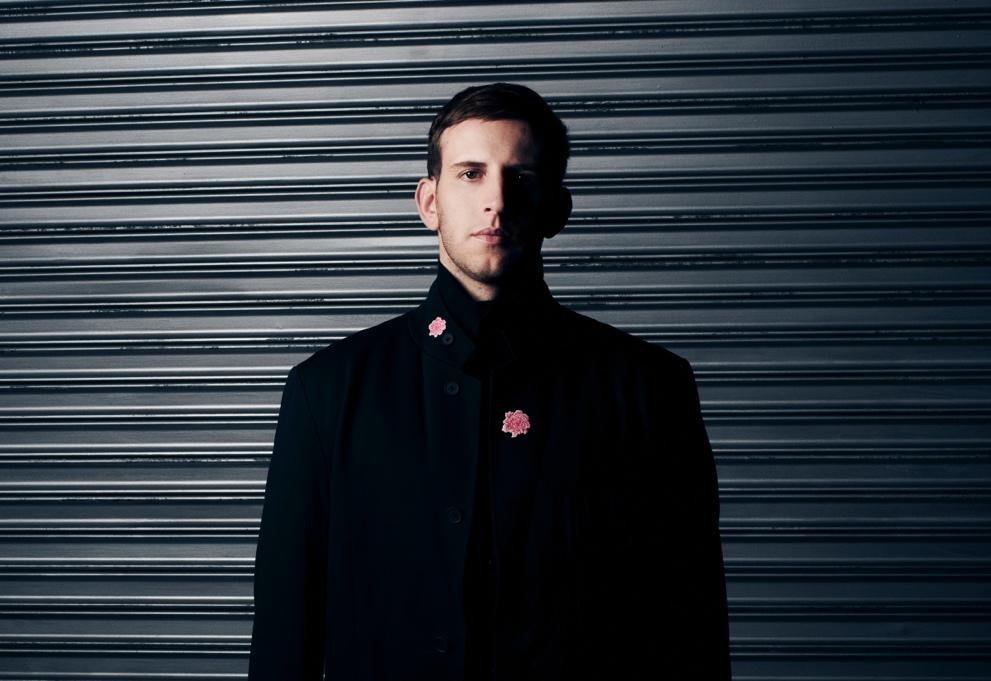 Credit: Lindsey Byrnes | Hi-Res Download HEREFOLLOW ILLENIUM:Website | Twitter | Instagram | Facebook | YouTubeFor more information, please contact: Darren Baber | Darren.Baber@warnerrecords.com 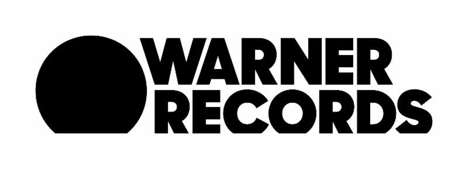 